Arul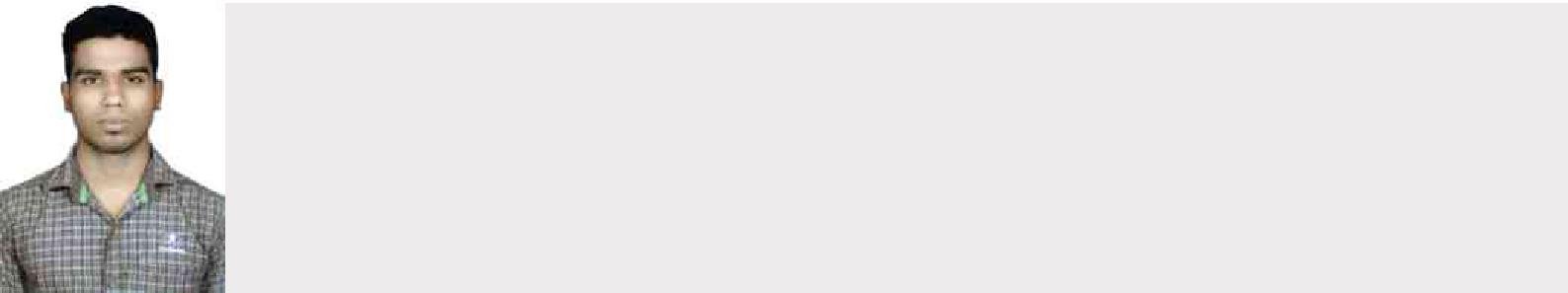 JUNIOR LEVEL COORDINATION & MODELINGBachelors in Mechanical Engineering, Modeling & Project Management, with specialization in Auto Cad & Creo projectsTargeting assignments as Junior Engineer / Manager with a leading organisation located in UAE+971501685421                               Arul.378488@2freemail.com 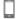 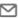 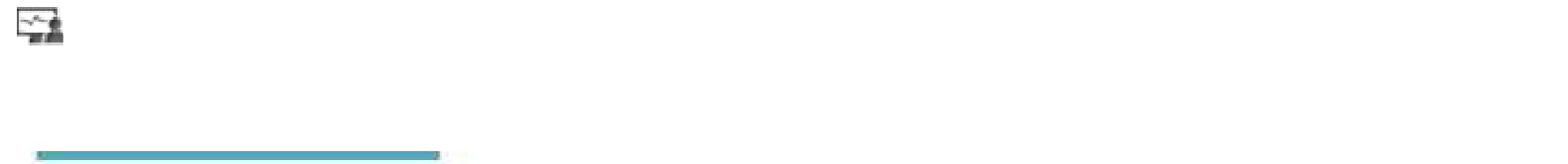 Core CompetenciesStructural,t al,ArchitecturalA Modeling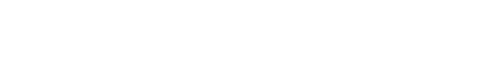 Design Drawing & Spec. Review,Clash Detection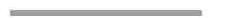 Virtual Design & Construction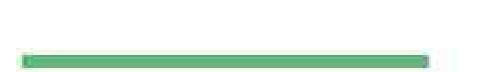 Facility Management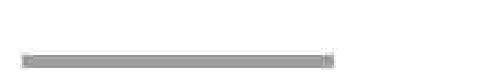 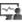  Profile Summary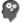 Skilled in developing project Strategy & Execution Plan, working in coordination with design, construction, modeling/update drawing for changes if any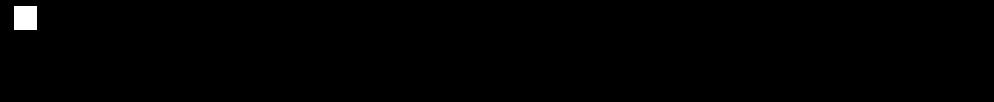 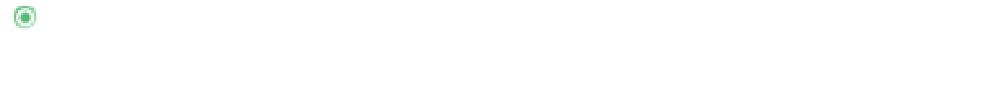 Proficient in creating 3D Models, based on contract drawings, specifications and technical submittals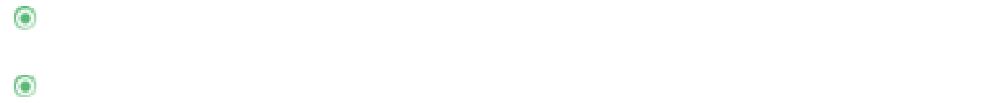 Expertise in creating shop drawings as per detail given by Engineer/Manager and coordinating shop drawing submission schedule An effective team player with normal communication, negotiation and relationship building skills.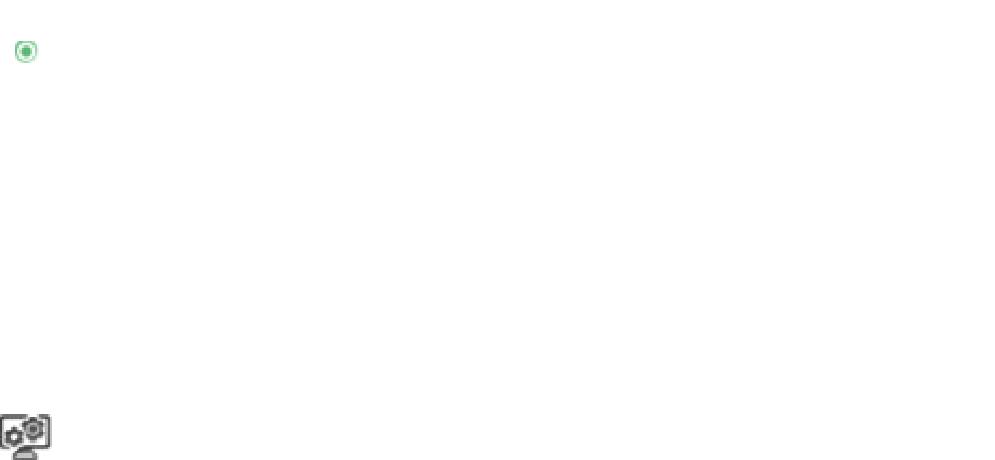 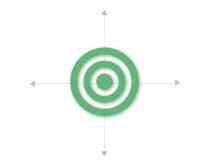 Team Player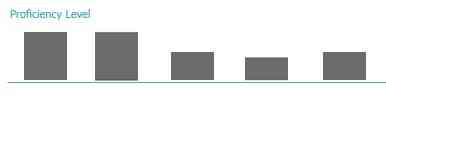  Career Timeline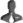 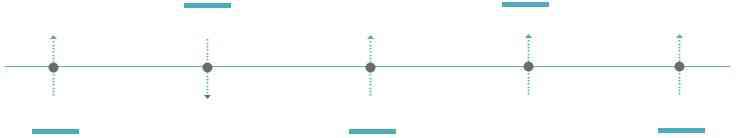 Exectutive2016-2017 Education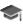  Certifications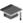 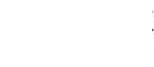 2017 may– 2017 DecDesign Projectwork in Trinity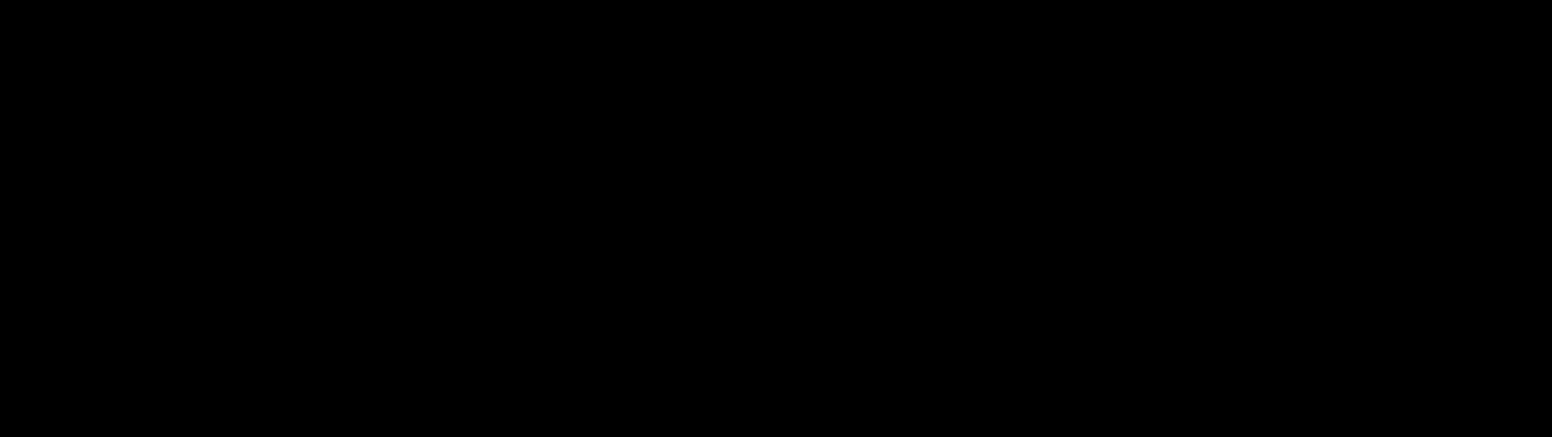 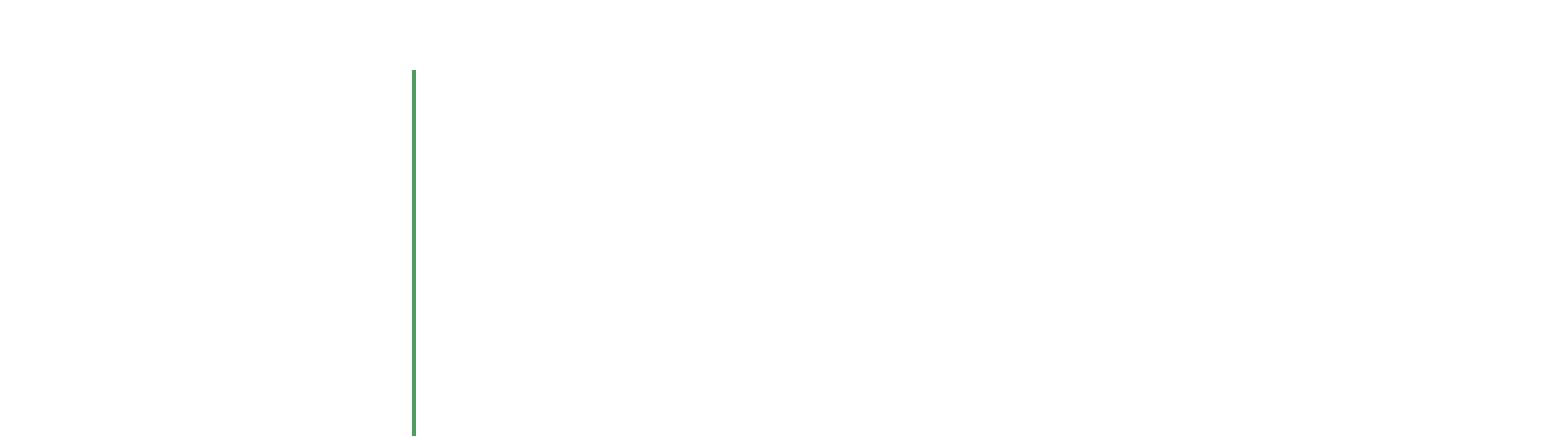 Bachelor of Mechanical Engineering in, Sri Venkateswara Institute of science & technology In Chennai, Affiliated to Anna University, Tamil Nadu, India in 2016.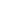 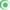 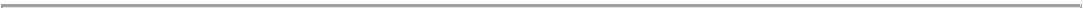 AutoCAD Certificate from Trinity(ID:TST170302 ) in year 2017 Pro-E Certificat From Trinity(ID:TST170302) in year 2017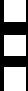 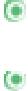  Work Experience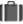 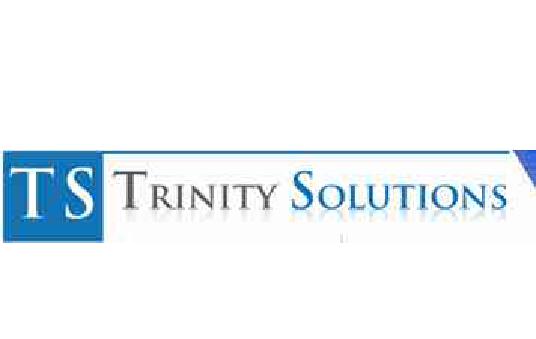 Apr 2017 – June 2017May 2017 - Dec 2017DESIGN EngineerRole:Performing Modeling & Construction Documentation in Revit Architecture and developing Revit Content for Doors and other components from design details Evolving with the development of the Strategy and Execution Plan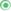 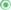 Creating, checking & incorporating new items of 3D data as required to enhance the model; creating project standards as per project wise needs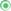 Performing review of outputs / objectives agreed with the Design Team, Commercial and Production Teams; performing visual & detailed interrogation of Building Information Models utilizing Specialist Software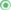 Undertaking volumetric based clash to agree main zones within the building; hosting design team clash review meetings & capturing results Auditing models and other project data for compliance with standards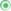 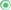 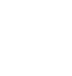 May 2016 – March 2017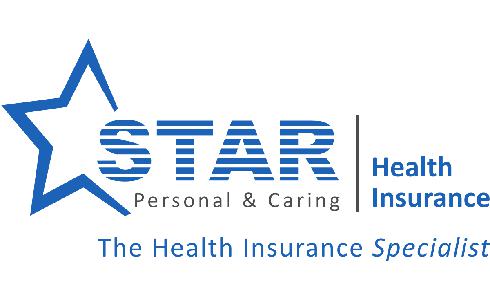 April 2016 - July 2016Telesales ExecutiveRole:Building an Maintaining Customer Base Answers owner questions regarding use of properties and location amenities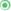 make recommendations given the background information obtained on the owner through discovery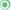 Fulfills requests from owners or prospective owner regarding pricing, property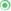 maps, property descriptions, room locations, and portfolio/network information Monitors contract processing to minimize rescission decisions provide provide comprehensive owner assurance and ensure timeliness of closings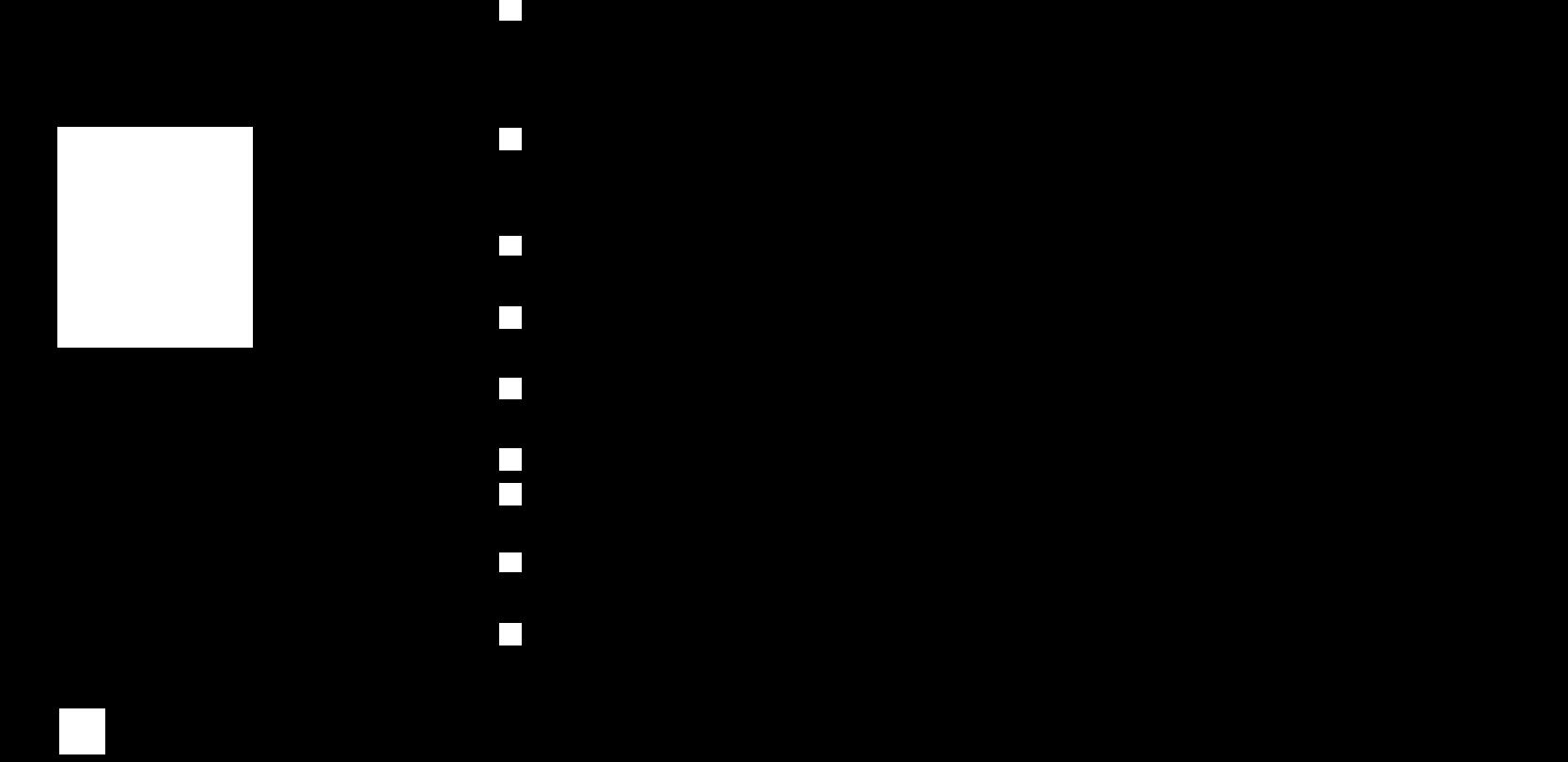 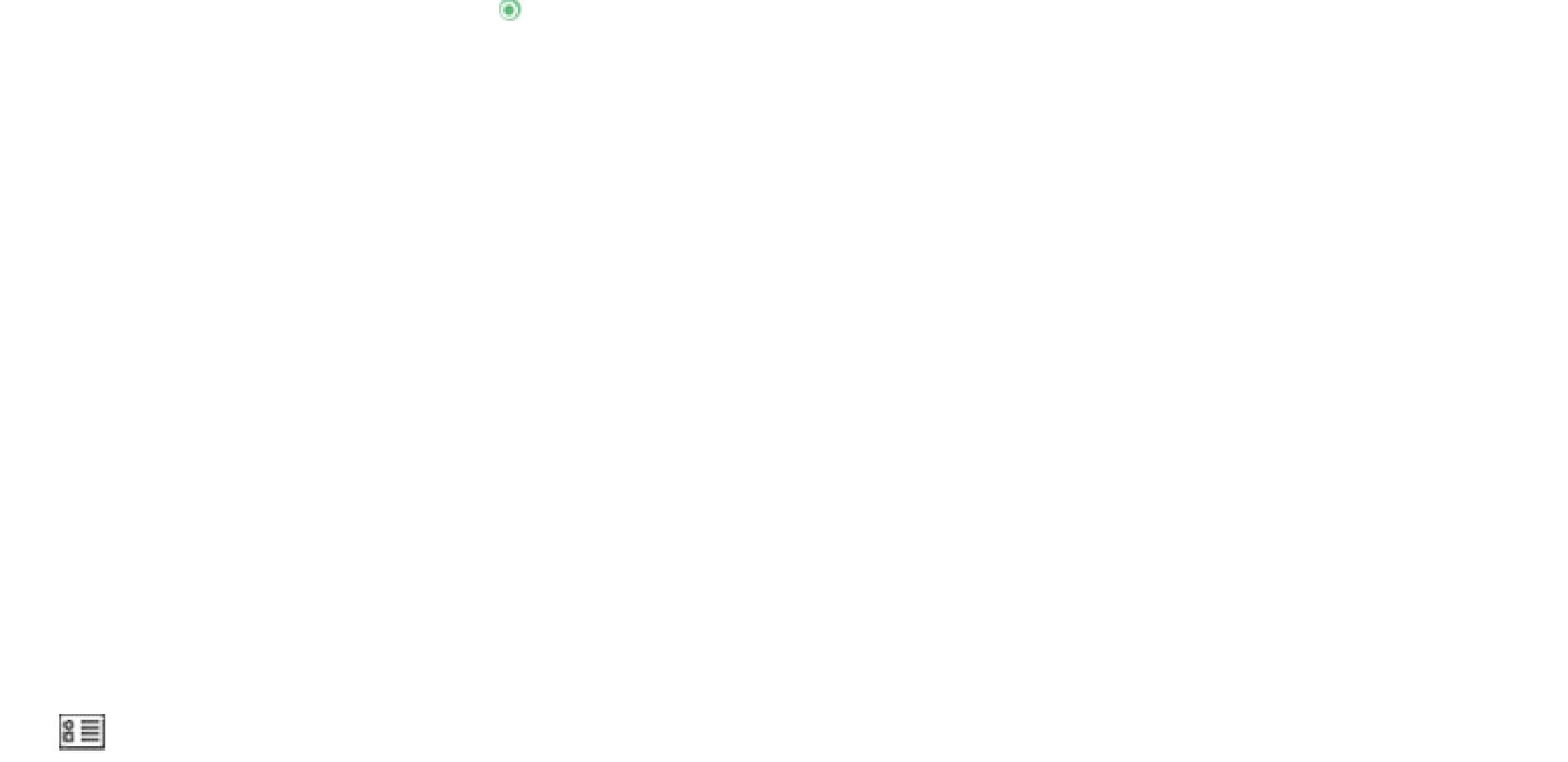 MAIN PROJECT-BE-MECHANICAL ENGINEERING (FINAL YEAR):-Personal Details	Date of Birth: 01	may 1994Nationality: IndianMarital Status: SingleVisa Status: UAE Visit VisaLanguages Known: English, Tamil & Malayalam. Soft SkillsIT SkillsCommunicatorInnovatorThinker75%75%InnovatorThinker75%InnovatorThinkerAutocadAutocadCollaboratorIntuitive3D2DCollaboratorIntuitive60 %40%60%90%60 %40%Pro-ESolid Modeling    AutoCADSolid Modeling    AutoCADArchitectureProject Nameprocedures.Project Name: LSPV SPING PULLING TEST: LSPV SPING PULLING TESTProject Role: Team Playercompliance.Project Area: Padi, ChennaiSubmit daily /weekly/monthly end report to responsible director on HSESubmit daily /weekly/monthly end report to responsible director on HSEConducting of Tool Box talks Identifying different type of Hazards and briefingConducting of Tool Box talks Identifying different type of Hazards and briefing•A LSPV system for the hydraulic brake system of passenger cars and the like for•A LSPV system for the hydraulic brake system of passenger cars and the like forthe control and Recovery measures.the control and Recovery measures.varying the amount of brakes fluid pressure and thus the braking Torquevarying the amount of brakes fluid pressure and thus the braking Torqueat the rear brakes of a passenger carat the rear brakes of a passenger car•Selecting the correct adjustable load-sensing proportioning value for any•Selecting the correct adjustable load-sensing proportioning value for anyvehicle entails not only selecting the proper point at slope limiting beingsvehicle entails not only selecting the proper point at slope limiting beings(the knee point).•But the also selecting the proper rate at which rear brake line pressure•But the also selecting the proper rate at which rear brake line pressurebuildsConductpoint Fire(theEmergencyslope).Drill periodically & ensure that all Fire Watches are